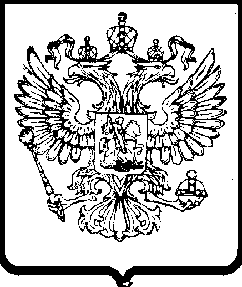 ФЕДЕРАЛЬНАЯ АНТИМОНОПОЛЬНАЯ СЛУЖБАУПРАВЛЕНИЕ ФЕДЕРАЛЬНОЙ АНТИМОНОПОЛЬНОЙ СЛУЖБЫПО АСТРАХАНСКОЙ ОБЛАСТИ414000, г. Астрахань, ул. Шаумяна, 47, а/я 267, тел (851-2) 39-05-80 e-mail: to30@fas.gov.ruРЕШЕНИЕ №030/06/33-1419/2021по делу о нарушении законодательства о контрактной системе«25» октября 2021 г.                                                                                                        г. Астрахань	Комиссия по контролю в сфере закупок на территории Астраханской области,  утвержденная приказом руководителя Астраханского УФАС России (далее – Комиссия), в составе:председателя  комиссииПотылицына П.Л. - заместителя  руководителя   -   начальника отдела товарных рынков и естественных монополий Астраханского УФАС России (далее - Управление);	членов комиссии:Балтыковой Е.М. – начальника отдела контроля в сфере закупок и антимонопольного контроля органов власти Управления;Родиной К.В. – ведущего специалиста-эксперта отдела контроля в сфере закупок и антимонопольного контроля органов власти Управления;в присутствии  представителя Общества с ограниченной ответственностью «Медоснащение-ЮГ» - Кокаревой М.В. (действующая по доверенности №4 от 15.09.2021 года), надлежащим образом извещенной, в присутствии  представителя государственного заказчика  Государственного бюджетного учреждения здравоохранения Астраханской области «Областная инфекционная клиническая больница им.А.М.Ничоги» –  Мусаевой А.Н. (действующая по доверенности №36 от 07.10.2021 года), надлежащим образом извещенной, в присутствии представителя уполномоченного органа - Государственного казенного учреждения Астраханской области «Региональный центр организации закупок» - Ходжаевой Д.Х. (действующая по доверенности №01-06-4 от 17.08.2020 года),надлежащим образом извещенной, рассмотрев жалобу  ООО «Медоснащение-ЮГ» на действия государственного заказчика  Государственного бюджетного учреждения здравоохранения Астраханской области «Областная инфекционная клиническая больница им.А.М.Ничоги» при проведении электронного аукциона на право заключить контракт  на поставку анализатора бактериологического для идентификации микроорганизмов ИВД, автоматического (реестровый № 0825500000721000639) (далее – электронный аукцион), содержащие признаки нарушения Федерального закона от 05.04.2013 №44-ФЗ «О контрактной системе в сфере закупок товаров, работ, услуг для обеспечения государственных и муниципальных нужд» (далее – Закон о контрактной системе),   УСТАНОВИЛА:              В Астраханское УФАС России 18.10.2021 поступила жалоба ООО «Медоснащение-ЮГ» (далее – Заявитель) на действия государственного заказчика Государственного бюджетного учреждения здравоохранения Астраханской области «Областная инфекционная клиническая больница им.А.М.Ничоги» при проведении электронного аукциона на право заключить контракт  на поставку анализатора бактериологического для идентификации микроорганизмов ИВД, автоматического (реестровый № 0825500000721000639) (далее — аукцион).              По мнению Заявителя, аукционная документация Заказчика составлена с нарушением требований Закона о контрактной системе.На основании вышеизложенного Заявитель просит рассмотреть жалобу по существу и принять меры в соответствии с действующим законодательством Российской Федерации.Рассмотрение жалобы назначено на 22.10.2021 года в 14 часов 00 минут по адресу: г.Астрахань, ул.Шаумяна, 47, каб.402.            В указанный срок рассмотрение жалобы началось в представителя Общества с ограниченной ответственностью «Медоснащение-ЮГ» - Кокаревой М.В. (действующая по доверенности №4 от 15.09.2021 года), надлежащим образом извещенной, в присутствии  представителя государственного заказчика  Государственного бюджетного учреждения здравоохранения Астраханской области «Областная инфекционная клиническая больница им.А.М.Ничоги» –  Мусаевой А.Н. (действующая по доверенности №36 от 07.10.2021 года), надлежащим образом извещенной, в присутствии представителя уполномоченного органа - Государственного казенного учреждения Астраханской области «Региональный центр организации закупок» - Ходжаевой Д.Х. (действующая по доверенности №01-06-4 от 17.08.2020 года.В рассмотрении жалобы Комиссией объявлялся перерыв до 09:00 25.10.2021. После перерыва Комиссия продолжила рассмотрение дела в составе: председателя  комиссии:Потылицына П.Л.– заместителя руководителя – начальника отдела товарных рынков и естественных монополий Астраханского УФАС России (далее также Управление);членов комиссии:Балтыковой Е.М. – начальника отдела контроля в сфере закупок и антимонопольного контроля органов власти Управления;Родиной К.В. – ведущего специалиста-эксперта отдела контроля в сфере закупок и антимонопольного контроля органов власти Управления,в присутствии представителя Общества с ограниченной ответственностью «Медоснащение-ЮГ» - Кокаревой М.В. (действующая по доверенности №4 от 15.09.2021 года), надлежащим образом извещенной, в присутствии  представителя государственного заказчика  Государственного бюджетного учреждения здравоохранения Астраханской области «Областная инфекционная клиническая больница им.А.М.Ничоги» –  Мусаевой А.Н. (действующая по доверенности №36 от 07.10.2021 года), надлежащим образом извещенной, в присутствии представителя уполномоченного органа - Государственного казенного учреждения Астраханской области «Региональный центр организации закупок» - Ходжаевой Д.Х. (действующая по доверенности №01-06-4 от 17.08.2020 года.Комиссия, изучив документы, составленные в ходе проведения электронного аукциона, проведя внеплановую проверку, установила, что 11.10.2021на официальном сайте единой информационной системы в сфере закупок - www.zakupki.gov.ru (далее – официальный сайт) уполномоченным органом - Государственным казенным учреждением Астраханской области «Региональный центр организации закупок» было размещено извещение о проведении электронного аукциона  на право заключить контракт  на поставку анализатора бактериологического для идентификации микроорганизмов ИВД, автоматического (реестровый № 0825500000721000639) и документация об этом аукционе (далее также – аукционная документация).Начальная (максимальная) цена контракта составила 6 520 000,00 рублей.           1.Согласно жалобе Заказчиком неверно выбран код КТРУ 26.60.12.119-00000159 Анализатор бактериологический для идентификации микроорганизмов ИВД, автоматический. По мнению Заявителя, в соответствии с требованиями к характеристикам, установленным в Техническом задании аукционной документации, Заказчику требуется Анализатор культуры крови ИВД, автоматический код КТРУ 26.60.12.119-00000188.  На основании пункта 14 части 3 статьи 4 Федерального закона N 44-ФЗ единая информационная система содержит каталог товаров, работ, услуг для обеспечения государственных и муниципальных нужд.Согласно части 5 статьи 23 Закона о контрактной системе формирование и ведение в единой информационной системе каталога товаров, работ, услуг для обеспечения государственных и муниципальных нужд обеспечиваются федеральным органом исполнительной власти по регулированию контрактной системы в сфере закупок.В соответствии с частью 6 статьи 23 Закона о контрактной системе Порядок формирования и ведения в единой информационной системе каталога товаров, работ, услуг для обеспечения государственных и муниципальных нужд, а также правила использования указанного каталога устанавливаются Правительством Российской Федерации.Постановлением Правительства Российской Федерации от 08.02.2017 N 145 (далее - постановление N 145) утверждены Правила формирования и ведения в единой информационной системе в сфере закупок каталога товаров, работ, услуг для обеспечения государственных и муниципальных нужд (далее - правила формирования КТРУ) и Правила использования каталога товаров, работ, услуг для обеспечения государственных и муниципальных нужд (далее - Правила КТРУ).Согласно пп. "б" пункта 2 Правил КТРУ каталог используется заказчиками в целях описания объектов закупки, которое включается в план-график закупок, извещение об осуществлении закупки, приглашение и документацию о закупке.Так, предметом закупки является поставка анализатора бактериологического для идентификации микроорганизмов ИВД, автоматического.Согласно извещению и аукционной документации поставке подлежит: Анализатор бактериологический для идентификации микроорганизмов ИВД, автоматический - Код позиции КТРУ 26.60.12.119-00000159.          На заседании Комиссии Управления представитель Заявителя пояснил, что в совокупности установленных требований в техническом задании аукционной документации соответствует код КТРУ 26.60.12.119-00000188 «Анализатор культуры крови ИВД, автоматический».          Представитель Заказчика с доводами Заявителя не согласился, указав, что наименованием объекта закупки является поставка анализатора бактериологического для идентификации микроорганизмов ИВД, автоматического, относящегося к коду КТРУ 26.60.12.119-00000159, что в свою очередь, является потребностью Заказчика.          При этом доказательств в подтверждение своего довода Заявителем Комиссии Управления представлено не было, в связи с чем довод Заявителя является необоснованным.          2. Податель жалобы полагает, что описание закупаемого товар составлено Заказчиком таким образом, что к поставке может быть предложен товар только одного производителя - Becton Dickinson, что нарушает требования Закона о контрактной системе.          В соответствии с пунктом 1 части 1 статьи 64 Закона о контрактной системе документация об электронном аукционе наряду с информацией, указанной в извещении о проведении такого аукциона, должна содержать наименование и описание объекта закупки и условия контракта в соответствии со статьей 33 данного Федерального закона, в том числе обоснование начальной (максимальной) цены контракта.Пунктом 1 части 1 статьи 33 Закона о контрактной системе определено, что заказчик при описании в документации о закупке объекта закупки должен руководствоваться следующими правилами: в описании объекта закупки указываются функциональные, технические и качественные характеристики, эксплуатационные характеристики объекта закупки (при необходимости). В описание объекта закупки не должны включаться требования или указания в отношении товарных знаков, знаков обслуживания, фирменных наименований, патентов, полезных моделей, промышленных образцов, наименование страны происхождения товара, требования к товарам, информации, работам, услугам при условии, что такие требования или указания влекут за собой ограничение количества участников закупки. Допускается использование в описании объекта закупки указания на товарный знак при условии сопровождения такого указания словами "или эквивалент" либо при условии несовместимости товаров, на которых размещаются другие товарные знаки, и необходимости обеспечения взаимодействия таких товаров с товарами, используемыми заказчиком, либо при условии закупок запасных частей и расходных материалов к машинам и оборудованию, используемым заказчиком, в соответствии с технической документацией на указанные машины и оборудование.           Согласно пункту 2 части 1 статьи 33 Закона о контрактной системе использование при составлении описания объекта закупки показателей, требований, условных обозначений и терминологии, касающихся технических характеристик, функциональных характеристик (потребительских свойств) товара, работы, услуги и качественных характеристик объекта закупки, которые предусмотрены техническими регламентами, принятыми в соответствии с законодательством Российской Федерации о техническом регулировании, документами, разрабатываемыми и применяемыми в национальной системе стандартизации, принятыми в соответствии с законодательством Российской Федерации о стандартизации, иных требований, связанных с определением соответствия поставляемого товара, выполняемой работы, оказываемой услуги потребностям заказчика. Если заказчиком при составлении описания объекта закупки не используются установленные в соответствии с законодательством Российской Федерации о техническом регулировании, законодательством Российской Федерации о стандартизации показатели, требования, условные обозначения и терминология, в документации о закупке должно содержаться обоснование необходимости использования других показателей, требований, условных обозначений и терминологии.             В силу части 2 статьи 33 Закона о контрактной системе документация о закупке в соответствии с требованиями, указанными в части 1 настоящей статьи, должна содержать показатели, позволяющие определить соответствие закупаемых товара, работы, услуги установленным заказчиком требованиям. При этом указываются максимальные и (или) минимальные значения таких показателей, а также значения показателей, которые не могут изменяться.Частью 3 статьи 33 Закона о контрактной системе не допускается включение в документацию о закупке (в том числе в форме требований к качеству, техническим характеристикам товара, работы или услуги, требований к функциональным характеристикам (потребительским свойствам) товара) требований к производителю товара, к участнику закупки (в том числе требования к квалификации участника закупки, включая наличие опыта работы), а также требования к деловой репутации участника закупки, требования к наличию у него производственных мощностей, технологического оборудования, трудовых, финансовых и других ресурсов, необходимых для производства товара, поставка которого является предметом контракта, для выполнения работы или оказания услуги, являющихся предметом контракта, за исключением случаев, если возможность установления таких требований к участнику закупки предусмотрена настоящим Федеральным законом.Таким образом, статьей 33 Закона о контрактной системе установлен запрет на установление таких характеристик товара, которым в совокупности соответствует товар конкретного производителя.            Согласно части 2 статьи 8 Закона о контрактной системе конкуренция при осуществлении закупок должна быть основана на соблюдении принципа добросовестной ценовой и неценовой конкуренции между участниками закупок в целях выявления лучших условий поставок товаров, выполнения работ, оказания услуг. Запрещается совершение заказчиками, специализированными организациями, их должностными лицами, комиссиями по осуществлению закупок, членами таких комиссий, участниками закупок любых действий, которые противоречат требованиям Закона о контрактной системе, в том числе приводят к ограничению конкуренции, в частности к необоснованному ограничению числа участников закупок.          Объектом закупки (реестровый номер: 0825500000721000639) является поставка анализатора бактериологического для идентификации микроорганизмов ИВД, автоматического.           Пунктом 8.2 Технического задания Заказчиком установлены требования к объекту закупки.  На заседании Комиссии представителем Заказчика не было представлено достаточных доказательств и сведений, подтверждающих, что указанные технические характеристики соответствуют характеристикам оборудования различных производителей.При таких обстоятельствах требования к товару, установленные в документации об аукционе (в их совокупности), Комиссия признает ограничивающими количество участников закупки, в связи с чем не соответствующими пункту 1 части 1 статьи 33, части 3 статьи 33 Закона о контрактной системе и, как следствие, нарушающими пункт 1 части 1 статьи 64 данного закона, что образует признаки состава административного правонарушения, предусмотренного частью 4.1 статьи 7.30 Кодекса об административных правонарушениях.         Довод Заявителя является обоснованным.         3.Согласно доводу Заявителя Заказчик неправомерно установил к объекту закупки дополнительные требования, отсутствующие в ГОСТ Р 55991.7-2014, не обосновав такие требования.          Комиссия Управления не соглашается с данным доводом Заявителя по следующим основаниям.          Согласно пункту 2 части 1 статьи 33 Закона о контрактной системе использование при составлении описания объекта закупки показателей, требований, условных обозначений и терминологии, касающихся технических характеристик, функциональных характеристик (потребительских свойств) товара, работы, услуги и качественных характеристик объекта закупки, которые предусмотрены техническими регламентами, принятыми в соответствии с законодательством Российской Федерации о техническом регулировании, документами, разрабатываемыми и применяемыми в национальной системе стандартизации, принятыми в соответствии с законодательством Российской Федерации о стандартизации, иных требований, связанных с определением соответствия поставляемого товара, выполняемой работы, оказываемой услуги потребностям заказчика. Если заказчиком при составлении описания объекта закупки не используются установленные в соответствии с законодательством Российской Федерации о техническом регулировании, законодательством Российской Федерации о стандартизации показатели, требования, условные обозначения и терминология, в документации о закупке должно содержаться обоснование необходимости использования других показателей, требований, условных обозначений и терминологии.Приказом Федерального агентства по техническому регулированию и метрологии от 02.04.2014 N 287-ст утвержден и с 01.06.2015 введен в действие ГОСТ Р 55991.7-2014 "Национальный стандарт Российской Федерации. Медицинские изделия для диагностики ин витро. Часть 7 "Автоматические анализаторы для общеклинических исследований. Технические требования для государственных закупок" (далее - ГОСТ Р 55991.7-2014).Разделом 4 ГОСТ Р 55991.7-2014 установлено, что технические требования должны:- содержать характеристики высокотехнологичного лабораторного оборудования с точки зрения его предполагаемого использования конечным потребителем;- не быть избыточными;- не исключать конкуренцию при закупке высокотехнологичного лабораторного оборудования;- обеспечивать возможность широкого выбора с точки зрения цены и качества товара.          Разделом 5 ГОСТ Р55991-2014 установлены технические требования, предъявляемые поставщикам автоматических анализаторов для общеклинических исследований, для целей государственных закупок.          В Техническом задании аукционной документации Заказчиком установлены дополнительные характеристики, не включенные в ГОСТ Р55991-2014.          Например: в пп.2.1 «Требований к анализатору и проводимым исследованиям» Технического задания аукционной документации установлена такая дополнительная характеристика как: «Детекция аэробных, анаэробных микроорганизмов, грибов, дрожжей, микобактерий».           При этом, в обоснование такой дополнительной характеристики Заказчиком установлено следующее: «В соответствии с необходимостью исследований».        Следует отметить, что Законом о контрактной системе не предусмотрены конкретные формы обоснования дополнительных характеристик товара.Спорные дополнительные характеристики отражают действительную потребность Заказчика в приобретении товара, в наибольшей степени соответствующего целям оказания качественных медицинских услуг, с учетом специфики деятельности учреждения, исходя из принципа ответственности за результативность обеспечения государственных нужд, эффективность осуществления закупок.В материалах дела отсутствуют какие-либо доказательства, подтверждающие данные доводы Заявителя, в связи с чем Комиссия Управления приходит к выводу, что такие доводы Заявителя не находят своего подтверждения и являются необоснованными.          4.Из жалобы Заявителя следует, что Заказчиком неправомерно установлены ограничения и условия допуска товаров в соответствии с Постановлением №102.             В силу части 2 статьи 8 Закона о контрактной системе конкуренция при осуществлении закупок должна быть основана на соблюдении принципа добросовестной ценовой и неценовой конкуренции между участниками закупок в целях выявления лучших условий поставок товаров, выполнения работ, оказания услуг. Запрещается совершение заказчиками, специализированными организациями, их должностными лицами, комиссиями по осуществлению закупок, членами таких комиссий, участниками закупок, операторами электронных площадок, операторами специализированных электронных площадок любых действий, которые противоречат требованиям настоящего Федерального закона, в том числе приводят к ограничению конкуренции, в частности к необоснованному ограничению числа участников закупок.          В соответствии с частью 1 статьи 64 Закона о контрактной системе документация об электронном аукционе должна содержать информацию, указанную в извещении о проведении такого аукциона.         Согласно части 10 статьи 42 Закона о контрактной системе  в извещении об осуществлении закупки должна содержаться информация об условиях, о запретах и об ограничениях допуска товаров, происходящих из иностранного государства или группы иностранных государств, работ, услуг, соответственно выполняемых, оказываемых иностранными лицами, в случае, если данные условия, запреты и ограничения установлены заказчиком в соответствии со статьей 14 настоящего Федерального закона.        В силу части 3 статьи 14 Закона о контрактной системе в целях защиты основ конституционного строя, обеспечения обороны страны и безопасности государства, защиты внутреннего рынка Российской Федерации, развития национальной экономики, поддержки российских товаропроизводителей нормативными правовыми актами Правительства Российской Федерации устанавливаются запрет на допуск товаров, происходящих из иностранных государств, работ, услуг, соответственно выполняемых, оказываемых иностранными лицами, и ограничения допуска указанных товаров, работ, услуг, включая минимальную обязательную долю закупок российских товаров, в том числе товаров, поставляемых при выполнении закупаемых работ, оказании закупаемых услуг (далее - минимальная доля закупок), и перечень таких товаров, для целей осуществления закупок. В случае, если указанными нормативными правовыми актами Правительства Российской Федерации предусмотрены обстоятельства, допускающие исключения из установленных в соответствии с настоящей частью запрета или ограничений, заказчики при наличии указанных обстоятельств размещают в единой информационной системе обоснование невозможности соблюдения указанных запрета или ограничений, если такими актами не установлено иное. В таких нормативных правовых актах устанавливается порядок подготовки обоснования невозможности соблюдения указанных запрета или ограничений, а также требования к его содержанию. Определение страны происхождения указанных товаров осуществляется в соответствии с законодательством Российской Федерации.       Постановлением Правительства РФ от 05.02.2015 N 102 "Об ограничениях и условиях допуска отдельных видов медицинских изделий, происходящих из иностранных государств, для целей осуществления закупок для обеспечения государственных и муниципальных нужд" установлены ограничения и условия допуска товаров, допуска отдельных видов медицинских изделий, происходящих из иностранных государств для целей осуществления закупок товаров для обеспечения государственных и муниципальных нужд, указанных в перечнях (далее – Перечень №1 и Перечень №2).       Так, указанный Перечень №1 включает в себя код по Общероссийскому классификатору продукции по видам экономической деятельности ОК 034-2014 (КПЕС 2008) 26.60.12.119 «Анализаторы биохимические, в том числе автоматические».       В дополнительной информации к Перечню №1 указано, что при применении настоящего перечня следует руководствоваться как кодом в соответствии с Общероссийским классификатором продукции по видам экономической деятельности (ОКПД2), так и наименованием вида медицинского изделия.        При этом, объектом закупки является анализатор бактериологический для идентификации микроорганизмов ИВД, автоматический, то есть наименование объекта закупки не соответствует наименованию вида изделия, включенного в Перечень №1 с кодом ОКПД 26.60.12.119.Таким образом, Заказчик установив ограничения и условия допуска товаров в соответствии с Постановлением №102 нарушил требования части 3 статьи 14 Закона о контрактной системе.Данные действия Заказчика содержат признаки состава административного правонарушения, предусмотренного частью 4.2 статьи 7.30 Кодекса Российской Федерации об административных правонарушения.         Поскольку допущенные Заказчиком вышеописанные нарушения являются существенными и могут повлечь за собой ограничение количества участников закупки, Комиссия Управления считает необходимым выдать Заказчику предписание об устранении вышеуказанных нарушений.          Учитывая вышеизложенное, руководствуясь пунктом 1 части 15 статьи 99 и частью 8 статьи 106  Закона о контрактной системе, Комиссия РЕШИЛА:1. Признать жалобу ООО «Медоснащение-ЮГ» на действия государственного заказчика  Государственного бюджетного учреждения здравоохранения Астраханской области «Областная инфекционная клиническая больница им.А.М.Ничоги» при проведении электронного аукциона на право заключить контракт  на поставку анализатора бактериологического для идентификации микроорганизмов ИВД, автоматического (реестровый № 0825500000721000639) обоснованной в части нарушения пункта 1 части 1 статьи 33, части 3 статьи 33, пункта 1 части 1 статьи 64, части 3 статьи 14 Федерального закона от 05.04.2013 № 44-ФЗ «О контрактной системе в сфере закупок товаров, работ, услуг для обеспечения государственных и муниципальных нужд».2. Признать государственного заказчика Государственное бюджетное учреждение здравоохранения Астраханской области «Областная инфекционная клиническая больница им.А.М.Ничоги» нарушившим пункт 1 части 1 статьи 33, части 3 статьи 33, пункт 1 части 1 статьи 64, часть 3 статьи 14 Федерального закона от 05.04.2013 № 44-ФЗ «О контрактной системе в сфере закупок товаров, работ, услуг для обеспечения государственных и муниципальных нужд» при проведении электронного аукциона на право заключить контракт  на поставку анализатора бактериологического для идентификации микроорганизмов ИВД, автоматического (реестровый № 0825500000721000639).3. Выдать государственному заказчику Государственному бюджетному учреждению здравоохранения Астраханской области «Областная инфекционная клиническая больница им.А.М.Ничоги», уполномоченному органу – Государственному казенному учреждению Астраханской области «Региональный центр организации закупок»  предписание об устранении нарушений Закона о контрактной системе, допущенных при проведении электронного аукциона на право заключить контракт  на поставку анализатора бактериологического для идентификации микроорганизмов ИВД, автоматического (реестровый № 0825500000721000639).4. Передать материалы, собранные в ходе рассмотрения жалобы Заявителя, должностному лицу Астраханского УФАС России для рассмотрения вопроса о возбуждении дела об административном правонарушении.5.Передать жалобу ООО «Медоснащение-ЮГ» в части определения начальной (максимальной) цены контракта в Министерство финансов Астраханской области (414008, г. Астрахань, ул. Советская, д. 15), для рассмотрения в рамках представленных полномочийПримечание: настоящее решение может быть обжаловано в судебном порядке в течение трех месяцев с даты его принятия.Председатель комиссии 		     		  				     П.Л.ПотылицынЧлены комиссии:                                                                                                             Е.М.Балтыкова										                        К.В.Родина